AGENDA - MinutesSt Albert’s Primary School - Parent Teacher Council MeetingMeeting date: 27th October 2017 (Friday)Time: 09:15– 10:30 GMTLocation: St Albert’s Primary School, 36 Maxwell Drive – Glasgow – G41 5DU(Room 10)Welcome & Introductions	Mrs Ishaq welcomed all members and opened the meeting.						ApologiesAysha Nawaz									Previous Minutes  No action required.								Matters ArisingNo action required								Head Teacher Report HT unavailable at present.Treasurer ReportTo be reviewed from Mrs ConnellSchool 	Uniform Quality & SupplierMrs Ahmed stated that some parents have been complaining about the quality and price of the school uniform. Could this be reviewed?Football, Swimming, Afterschool Club, Net Ball TeamMrs Ahmed stated that parents are looking for more sport activities in our school, during and after school. Can we have teams? Can we enter competitions? Can we pay for a PE teacher to come in to school? Can we pay for coaches to coach a team in netball, football, hockey, and gymnastics? Can we have more swimming opportunities for all pupils? Mrs Ahmed stated parents feel that their children are not getting enough opportunities to join sports activities and want our school to be more competitive with other schools.Mrs Mc Fadden re-assured parents that part of our school focus this year is Health and Well-being and we have a delegated teacher responsible for health and fitness. Mrs Harker highlighted that our school has a badminton team and several sports clubs running after school. Mrs Harker assured parents that more sports clubs/teams are being set up including a Saturday morning club. Paying for sports coaches will be considered. Mrs Ahmed stated that she knew some coaches who could deliver sport activities and she would get their details and pass on to the school.School Choir – Mrs Ahmed stated that parents were asking if the school was co coordinating a choir which has proved successful in past years.EventsHalloween Party – Mrs Ahmed stated that parents had complained about the unhealthy snacks provided at the last Eid party, in particular, the drinks provided. Parents asked for the snacks to be reviewed and aim to be healthier if possible.Christmas Party – Miss Blackwood asked if the school could have a party in the evening. Mrs Harker stated that the school could do this but the evenings would have to suit all the children. Parents asked if the party could have disco lights and music. Mrs Harker answered that all that could be arranged if that was what families wanted.Trips – Mrs Ahmed stated that parents were asking for more and different school trips. Mrs Harker assured parents that there were many school trips happening however they may not be getting highlighted enough on our school blog. Mrs Harker reminded parents that our 2 EAL teachers take groups of pupils on learning experiences every week and every child should get the opportunity to go throughout the year. She encouraged parents to view the school blogs regularly for information on trips. Mrs Mc Fadden suggested that class teachers arrange trips that are related to learning in the classroom and will happen over the year at appropriate times.Mrs Harker stated that some of the PEF money had been used to book a whole school trip to the Christmas pantomime this year.Mrs Harker stated that at present she is organising a family trip to Safari Park in April.washable Paint Mrs Ahmed stated that parents were complaining that their children’s uniforms were getting ruined with paint.Mrs Mc Fadden re assured parents that aprons and washable paint had been ordered and would hopefully be here during November. Mrs Bhatti asked if the school could send a message to parents to send in old T- shirts to protect their clothes during painting at the moment.Debate TeamRan out of time to be discussed.stay and PlayMrs Ishaq stated that parents were asking how long Stay & Play would continue. Parents stated thatThey enjoyed spending time with their children at first however now they feel that…The activities are not challenging enough for P1The play leaders do not engage in activities with the childrenChildren appear bored and wander round room90 minutes is too long for children and parentsNot enough parents are engaged in attending S & PActivities are repetitive and are not relevant to P1 learning                        Miss Blackwood suggested that the leader did more group activities as well as                          Independent activities. Mrs Ishaq suggested that the groups should teach the                        parents something, like the literacy/numeracy workshops last year.                       Mrs Mc Fadden suggested group activities in which the teacher/play leader                       demonstrates a current learning activity to a group which parents could repeat                       at home.             Parents agreed this would be more beneficial during S & P sessions.Xmas Fayre (sub Committee)	             Mrs Ishaq suggested that a subcommittee take charge of the xmas fayre however               there was no time left to organise this.					CommunityRan out of time to be discussed AOBMrs Bhatti asked if the P2/3 homework could be more challenging. Mrs Harker reminded parents that homework was a revision of class learning and the school had teachers allocated to monitor homework. Mrs Harker will review P2/3 homework.Next MeetingAction Items Head Teacher Report Treasurer reportUpdate on uniformSchool clubs updateDebate teamEvents UpdateStay and Play updateXmas fayre updateCommunityHomework updateSecondary transitionPTC AttendeesRolePresent (Y/N)Aysha Nawaz Co-Chair Tayaba IshaqCo-ChairYNoreen RehmanCo-Vice ChairSaadiya BhattiCo-Vice Chair YAasha Ahmed Treasurer YAasma MalikParentSamea Ishaque Parent Liana CiceParentZainab Al-QaraghuliParent Asia Sajjad ParentFaiza Javaid Parent Maysaa HalawiParentYSaleha ZiaParent Rubina SohailParent YVeena RaniParent Carene BlackwoodParent YTony HollernParent YParveen IdreesParent Nasreen NadeemParentAsmah WaheedParentsSt Albert’s AttendeesRole Present (Y/N)Clare HarkerHead Teacher YKaren McFadden Teacher Y#DateDescriptionOwnerDue DateStatus / Completion Date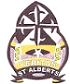 